Stato di avanzamento della ricerca sociologica e antropologica (anno 2015)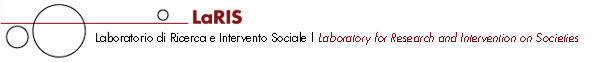 Nel corso del 2015 docenti e collaboratori del Laris hanno sviluppato diverse linee di ricerca in ambito sociologico e antropologico e hanno preso parte a eventi nazionali e internazionali di carattere scientifico.Si segnalano:- la partecipazione a convegni (con produzione di paper e/o pubblicazione in Abstract Book);- le presentazioni di volumi e i seminari tematici legati all’attività didattica, presso la sede di Brescia dell’Università Cattolica;- le pubblicazioni dei docenti e collaboratori LaRIS in svariate collocazioni editoriali.PARTECIPAZIONI A CONVEGNI DI RILEVANZA LOCALE, NAZIONALE E INTERNAZIONALEPaolo Barabantiha partecipato in qualità di relatore ai seguenti convegni:Digital literacy. Research, policies and good practices con un paper dal titolo The ICT use and availability gap among students and among adults, Università degli Studi di Padova, 10 dicembre 2015Crisi finanziaria e nuovi saperi. L’educazione in un’Italia che cambia, con un paper dal titolo Gli studenti eccellenti: una diversa diversità, Università degli Studi di Udine, 20 novembre 2015Problematiche sociologiche nel processo di inserimento e integrazione e la condizione giuridica dei minori stranieri in famiglia e dei minori stranieri non accompagnati oganizzata dal Settore Istruzione Formazione Lavoro e Politiche Sociali della Provincia di Bergamo con un paper dal titolo Minori stranieri in Italia. Problematiche sociologiche nel processi di inserimento e integrazione, Bergamo, 20 ottobre 2015Consulta Provinciale dell’Area Giovani della Croce Rossa Italiana (Comitato Provinciale di Brescia) con un paper dal titolo Il pregiudizio sociale: origine e conseguenze sociali, Palazzolo sull’Oglio (Brescia), 18 ottobre 2015XVIII Congresso Nazionale dell’Associazione Italiana di Valutazione (AIV) con un paper dal titolo La disuguaglianza di performance tra studenti nativi e stranieri in Italia e in Europa” all’interno della sessione parallela “La valutazione a scuola: attori e processi, Università degli studi di Genova, 17 aprile 2015Seminario a cura del MIUR e della Fondazione ISMU di presentazione del Rapporto  a.s. 2013/14 Alunni con cittadinanza non italiana. Tra difficoltà e successicon un paper dal titolo Una comparazione tra gli apprendimenti degli studenti nativi e immigrati attraverso le prove INVALSI e l’indagine OCSE-PISA, Milano,13 aprile 2015;Workshop internazionale: Critical Transitions. Constellations of social inequality and policy responses with regard to transitions between education and employment in Germany and Italy con un paper dal titolo Strong performer students: who are they? What do schools do for them?, Università di Francoforte (Germania), Francoforte, 25 febbraio 2015;Anna Casella PaltrinieriHa partecipato alle seguenti conferenze internazionali:Simposio Internacional Brasil e Itália: Cruzamentos Transatlânticos e Questões Interdisciplinares, Sao Luis del Maranhao, 26-28 agosto 2015. IV CONGRESSO CUCS Coordinamento delle Università italiane per la Cooperazione allo Sviluppo : Health and Wealth for all by the year 2030, Università degli Studi di Brescia 10-13th september 2015 ; ha coordinato con M. Colombo la sessione T4 « Università nel Nord e nel Sud del mondo : quale dialogo ? » e con F. Dechlinch la sessione P11 « Scienze sociali e antropologia nella cooperazione allo sviluppo: il ruolo delle risorse umane». Ilaria BerettaHa partecipato ai seguenti convegni:Integratori Culturali, in collaborazione con AGOL, ANG (Agenzia Nazionale per i Giovani), Formiche, Convegno Smart cities for a better world, Coordinamento del workshop Le reti intelligenti (Università Cattolica del Sacro Cuore, Milano, 30 novembre 2015);Alta Scuola per l’Ambiente (ASA), Università Cattolica del Sacro Cuore, Convegno Internazionale ‘Laudatosi’. Nulla di questo mondo ci è indifferente/ International Convention Laudatosi’. Nothing in this world is indifferent to us; intervento dal titoloSmart cities per un’ecologiaintegrale?Brescia, 22 ottobre 2015;Seminario Internazionale di studi europei organizzato da feder.agri, MCL, EZA, Europa Popolare, ALS, Nutrire il pianeta, energia per la vita. Le povertà e le politiche sociali e del lavoro dell’Unione Europea; relazione dal titolo Politiche per un’ecologia umana, Hotel Michelangelo, Milano, 1-4 ottobre 2015;Facoltà di Scienze della Formazione, Dipartimento di Pedagogia, Università Cattolica del Sacro Cuore, seminario internazionale Learning city. Education, Human Resources, Generations; Intervento dal titolo: Smart cities and sustainable development, Brescia, 16 aprile 2015;International Sociological Association  - ISA, Committee 52 –Sociology of Professional, Interim Conference  Professions, Bonds, Boundaries. Professions and Environmental Challenges: Re-configuring Skills beyond Professional Fields and Boundaries; relazione dal titolo: The social dimension of green jobs,UniversitàCattolica del SacroCuore, Milano, 19-21 Marzo2015;Alta Scuola per l’Ambiente (ASA) ed ExpoLAB, Università Cattolica del Sacro Cuore, Convegno Terra! Lavoro! Casa! Il nostro mondo, la nostra dignità, il nostro futuro; relazione dal titolo Green economy, learning city, green jobs,Brescia, 30 gennaio 2015;European Sociological Association (ESA) - 12th Conference Differences, inequalities and sociological imagination; relazione dal titoloAre smart cities a tool for social equity?Czech Technical University, Praga, 25-28 agosto 2015;DeuxièmesJournéesInternationales de Sociologie de l’Energie ‘Les sociétéscontemporaines à l’épreuve des transitions énergétiques; relazione dal titoloLa contribution que la Sociologiepeutdonner face au problème de la précaritéénergétique,Université François Rabelais, Tours, 1-3 luglio 2015;Seconda giornata di Together Brescia x EXPO 2015: Agri Culture, con dott.ssa Simona Sandrini relazione dal titolo Sviluppo umano ed ambientale. Cibo e mobilità sostenibile, Palazzo Italia, EXPO Milano 2015, giovedì 25 giugno 2015;X Convegno Nazionale dei Sociologi dell’Ambiente “Società globale, Città, Questione Ambientale”; coordinamento della sessione L’ambiente urbano tra smartness e sostenibilità, Università di Bologna, 18-19 giugno 2015;Facoltà di Scienze politiche e sociali, Dipartimento di Sociologia, Università Cattolica del Sacro Cuore, LectureEnvironment and society: where are we? Riley E. Dunlap’slecture; Introduction to prof. Dunlap, Milano, 17 giugno 2015;Alta Scuola per l’Ambiente (ASA), Università Cattolica del Sacro Cuore, International seminarFrom nature to cities’; introduction to the seminar, Brescia, 16 giugno 2015.Ha presentato paper nelle seguenti occasioni:UCSC for EXPO, Colloquium Right to food, peace and democracy – Research and Education in an ethical perspective; con dott. Mario Ubiali relazione dal titolo Smart cities for a major access to food?Università Cattolica del Sacro Cuore, Milano, 17-19 settembre 2015;Conferenza Episcopale Italiana, Seminario di studio sulla Custodia del creato Rigenerare la fraternità. Energia per la vita, cibo per tutti; relazione dal titolo Cambiamento climatico e scelte sostenibili, Roma, 26 marzo 2015.Maddalena Colombo Ha partecipato come relatrice e session chair ai seguenti convegni internazionali:AIS EDU “Carattere e cittadinanza: dilemmi e prospettive dell’educazione “personalizzante” nella società globale”, Pd, 22-23 febbraio 2015 presentando una relazione in plenaria dal titolo: Formazione e cittadinanza tra crisi e ancoraggi educativi;3° colloque international LASALE’L’évaluation des dispositifs d’accrochage scolaire dans le cadre d’une politique de cohésion sociale: notes méthodologiques et critiques sur “la situation  catastrophique ” de la recherche évaluative en Italie,  , Dispositifs d’accrochage scolaire et continuité éducative, at HEPL – Haute ECOLE PEDAGOGIQUE, LAUSANNE (CH) 6-8July 2015;IV CONGRESSO CUCS Coordinamento delle Università italiane per la Cooperazione allo Sviluppo : Health and Wealth for all by the year 2030, Università degli Studi di Brescia 10-13th september 2015 ; ha coordinato con A. Casella Paltrinieri la sessione T4 « Università nel Nord e nel Sud del mondo : quale dialogo ? » e con C. Castelli e L. Guaglianone la sessione P10 « Cooperazione internazionale e migrazioni ». ESA 12th conference 25-28 August 2014How does policy against school dropout contribute to hinder social inequality? The strange case of italy, paper presented at the, Prague, RN 10 Sociology of Education, Call for papers: Education and Social Inequalities: Key Issues, Challenges and Explanations.AIS – EDU “Crisi Finanziaria E Nuovi Saperi. L’educazione in un’Italia che cambia” con una relazione in plenaria dal titolo: L’educazione in tempi di crisi del welfare, Gorizia, 20 novembre 2015.Salzburg Global Seminar Session 558 “Untapped talents: how Can Better Testing and Data Accelerate Creativity in Learning and Societies?, tenutosi12 - 17 December 2015 pressoilSchlossLeopoldskron, Salzburg, Austria, organizzato da ETS (Education Test Service USA);Valerio Corradiè intervenuto ai seguenti convegni:EXPO 2015: Nutrire il Pianeta, energia per la vita. Un’opportunità da cogliere, Incontro Acli Medio Chiese, Villanuova s/C (BS), 04 giugno 2015EXPO 2015: Nutrire il Pianeta, energia per la vita. I temi e le opportunità, Incontri per conoscere meglio le caratteristiche dell’Esposizione Universale a cura di Rete Civica Bresciana, Brescia, 22 gennaio 2015Ha inoltre presentato le seguenti relazioni:Verso una "green generation"? Il complicato rapporto tra giovani e ambiente, Convegno United Nations ClimateChange  Conference, COP21. Governance, education, scientific knowledge, Alta Scuola per l’Ambiente, Università Cattolica del Sacro Cuore, Brescia, 29 gennaio 2015Turismo e sostenibilità nel territorio bresciano, Convegno del Dipartimento Provinciale del Partito Democratico di Brescia Sistema turismo. La legge regionale e le aziende, Padenghe d/G (Bs), 25 giugno 2015Vera LomazziHa presentato le seguenti relazioni in occasione di meeting scientifici nazionali e internazionali:The Italians’ support to the female role in the public sphere 1988-2008. Back to traditionalism?, Prima conferenzaItalianadell’European Values Study, University of Trento (IT), 12-13 November 2015;(con Mazzucchelli S.), Etica e Ricerca sociologica: neutralità o impegno verso i valori? Analisi di un caso esemplificativo: l’EuropeanValuesStudy, Prima conferenza Italiana dell’EuropeanValuesStudy, University of Trento (IT), 12-13 November 2015 (submitted, under peer-review);Toward egalitarian gender roles in family and at work? Drivers and mechanisms of change in attitudes 1988-2008 in seven European contexts, session Analyses of social change with cross-sectional and longitudinal data at the ESRA Conference 13-17 July 2015, Reykjavik, Iceland;(con Voicu M., Luijkx, R.)Attitudes towards gender roles: a longitudinal test of measurement equivalences in 26 countries, session Measuring gender role attitudes at the ESRA Conference 13-17 July 2015, Reykjavik, Iceland(submitted, under peer-review);Il supporto al ruolo femminile nella sfera pubblica dal 1988 al 2008: il paradosso italiano nel contesto europeo, Convegno nazionale XV Incontro Giovani Sociologi 4-5 July 2015 atPontignano, Italy.Ilaria MarchettiHa partecipato seminario del CIRSFIA CENTRO INTERUNIVERSITARIO RICERCHE E STUDI SULLE FAMIGLIE, INFANZIA E ADOLESCENZA dell’Università di Urbino: La sociologia dei bambini e dell’infanzia in Italia: teorie e ricerche - Seminario nazionale 28-­29 maggio 2015, Università di Modena e Reggio Emilia con una relazione dal titolo Mediazione del conflitto autonomia normativa. Una riflessione sui processi di socializzazione.Diego Mesaha partecipato a convegni/seminari presentando le seguenti relazioni: Oltre il binomio Neet/Net-generation. La giovinezza nella prospettiva della teoria morfogenetica, intervento al Convegno Carattere e Cittadinanza: dilemmi e prospettive dell’educazione “personalizzante” nella società globale, Ais - Sezione educazione in data 26-27 febbraio 2015, presso il Dipartimento di Scienze Politiche, Giuridiche e Studi Internazionali dell'Università di Padova;La giovinezza nelle società in transizione. Un approccio morfogenetico, intervento al seminario La valutazione delle politiche giovanili nelle società in transizione in data 1 aprile 2015, presso il Dipartimento di Scienze della formazione, Psicologia e Comunicazione dell'Università degli Studi di Bari; Dentro la nuvola: una lettura della condizione giovanile a partire dal Rapporto Giovani, intervento presso al convegno Sulle tracce dei giovani: tra le ragioni del disincanto e i sentieri della speranza, in data 22 maggio 2015 a Baronissi (Sa), promosso dal Comune di Baronissi e dal dipartimento di Scienze Politiche, Sociali e della Comunicazione dell'Università di Salerno;Seminario di presentazione del libro La giovinezza nelle società in transizione. Un approccio morfogenetico, in data 1 aprile 2015 presso il Dipartimento di Scienze della formazione, Psicologia e Comunicazione dell'Università degli Studi di Bari;Uomo e donna nella società odierna, presso il seminario Maschi e femmine a scuola: profili antropologici e personalizzazione didattica,  8 ottobre 2015 promosso dall’Università Cattolica del S. Cuore di BresciaI valori familiari nella dinamica dei cambiamenti giovanili, generazionali e storici, intervento presso il First Italian European Values Study (EVS) Conference in data 13 novembre 2015, presso Il Dipartimento di Sociologia e Ricerca Sociale dell’Università di Trento;Peano Cavasola FrancescaE’ intervenuta al seminario annuale del CIRMIB, Università cattolica di Brescia, 15 ottobre 2015, “Oltre ogni muro” con una relazione dal titolo: “L’immigrazione straniera a Bresica: dati 2014/15”Mariagrazia Santagati Ha partecipato ai seguenti convegni/seminari:Workshop “From education to work. Challenges for educational policies of young migrants”, nell’ambito della Conferenza internazionale Metropolis, con presentazione del paper selezionato Integration in multiethnic Italian schools. A contribution of research to educational policies, Milano, MiCo, 5/11/2014Convegno internazionale Una generazione competente. Traiettorie di cittadinanza delle Seconde generazioni, Master in Competenze interculturali, Università Cattolica, 13/3/2015 (coord. anche workshop scuola)Seminario presentazione del Rapporto sugli alunni con cittadinanza non italiana a.s. 2013/14, Milano, Fondazione Ismu, 14/4/2015Seminario CIRMiB, Dalla scuola ghetto al laboratorio di integrazione, Università Cattolica, Brescia, 27/4/2015Seminario conclusivo del progetto Pari opportunità nei percorsi degli adolescenti stranieri nell’istruzione e formazione professionale, con un intervento, Il valore aggiunto del progetto POP: modelli di intervento per gli allievi stranieri (e italiani) nei percorsi di IeFP in Lombardia, Milano, Fondazione Cariplo, 12/5/2015Collaborazione all’organizzazione della Summer school degli studenti del Boston College (prof. W. Egmont  - visita studio su esperienze di insegnamento dell’italiano ad adulti stranieri) e presentazione di un paper, Educational integration in multiethnic Italian schools.The strange case of Italy,15-16/7/2015Seminario Master Competenze interculturali/Dottorato Sociologia, Mobilidade humana Sul-Sul. Estudios migratorios e interculturalidade no Brasil, 10/9/2015, Università Cattolica, Milano; Seminario CIRMiB, Cruzando fronteiras. Un quadro sulle migrazioni in Brasile, Università Cattolica, Brescia, 10/9/2015; Seminario CIRMiB, Oltre ogni muro. Immigrazione e cittadinanza attiva in provincia di Brescia, con intervento, L’attivismo dei giovani in attesa di cittadinanza, Università Cattolica, Brescia, 15/10/2015Partecipazione convegni: Workshop “Moving images in social networks. Youth, active citizenship, education and intercultural dialogue”, nell’ambito della Conferenza Internazionale Metropolis, e presentazione del paper selezionato The citizenship of Youth in Multicultural Europe, Milano, MiCo, 6/11/2014Seminario di presentazione della ricerca su giovani e legalità, Adolescenti e legalità. Un approfondimento su Torino, Liceo Classico Gioberti, Torino, 12/1/2015Seminario nell’ambito dell’incontro del partenariato europeo del progetto ESIT, Education Schemes as an Integration Tool – A European Comparison, con un intervento dal titolo Training the trainers. The lombard experience on intercultural competences, Brescia, 15/1/2015Sessione Socializzazione alle regole ed educazione alla cittadinanza, per il convegno AIS-Sezione Educazione di fine mandato, con un paper selezionato, Gli adolescenti e la competenza di legalità. Presentazione di un’indagine nazionale, 27/2/2015, Università di Padova (membro del consiglio scientifico della sezione per il triennio 2015-17)12th ESA Conference, Differences, Inequalities and Sociological Imagination, con intervento, School Integration as a Sociological Construct. Reflections from a survey on Multiethnic Classrooms in Italy, 26/8/2015 (con M. Colombo)Selezione/partecipazione alla Summer School on Sociologies of European Education and Higher Education, University of Strasbourg, 21-24/9/2015Seminario, Gli studenti stranieri tra difficoltà ed eccellenze, Settimana della scuola, Comune di Brescia, 19/10/2015. PRESENTAZIONI DI VOLUMI nell’ambito di attivita’ didattiche - 201527 aprile 2015: M. Colombo e M. Santagati hanno presentato il volume: Nelle scuole plurali. Misure di integrazione degli alunni stranieri” (Franco Angeli, Milano, 2014).4 maggio 2015:  G. Lazzarini ha presentato il volume: Creatività e innovazione in azienda. Elementi per aggredire la crisi (con P. Giammarco, P. Montrucchio, Sole24Ore, 2014).PUBBLICAZIONI DELL’ANNO 2015 (in ordine alfabetico)Licia AllegrettaL’impresa sociale al servizio della “buona occupazione”: una biodiversità da tutelare, in "Impresa Sociale" Rivista diretta da Carlo Borzaga dell'Università di Trento (ISSN 2282-1694).http://www.rivista-impresasociale.it/component/k2/item/127-impresa-sociale-buona-occupazione.htmlPaolo BarabantiUna comparazione fra studenti italiani, stranieri di prima e seconda generazione, in “Servizio migranti”, Fondazione Migrantes, anno XXV, n.2 (marzo/aprile 2015), pp. 77-79.La presenza straniera nel sistema formativo bresciano: anno scolastico 2013/14, in M. Colombo (a cura di) (2015), Immigrazione e contesti locali. Annuario Cirmib 2015, Vita e Pensiero, Milano, pp. 85-110.Gli esiti di apprendimento: stranieri e italiani a confronto attraverso l’indagine OCSE-PISA 2012, in Colombo M., Cordini M. e Barabanti P. “Stranieri nel sistema scolastico e formativo lombardo”, in V. Cesareo (a cura di) (2015), Rapporto 2014. Gli immigrati in Lombardia, Fondazione ISMU, Milano, pp. 33-76.Il nodo dell’apprendimento. Una comparazione fra studenti italiani, stranieri di prima e di seconda generazione, in “MIUR-ISUM (2015) Alunni con cittadinanza non italiana. Tra difficoltà e insuccessi. Rapporto nazionale a.s. 2013-14 a cura di M. Santagati e V. Ongini”, ISMU, Milano, pp. 81-99.Ilaria BerettaPolitiche per un’ecologia umana, in Magnoni, Malavasi (a cura di), LaudatoSi’. Niente di questo mondo ci è indifferente – Le sfide dell’enciclica, ITL, Fondazione Diocesana San Francesco di Sales, Milano, Brescia, 2015A mix of politics and sharing: the case of Barcelona’s regulation on solar thermal collectors, in Agustoni A., Maretti M. (eds.), Energy and Society. Public opinion, policies and sustainable development, AuthorHouse, 2015Copenhagen: an unusual case of ‘Rebuilding the City, in «Scienze del Territorio», n. 3/2015Capitali green, POINT Z.E.R.O., n. 6/2015Ha inoltre curato il seguente volume:L’umanesimo della smart city: inclusione, innovazione, formazione, Pensa Multimedia, 2015Anna Casella Paltrinieri Identità e riscatto: l'agricoltura camponesa del Brasile come esempio di resistenza culturale, Quaderni di Thule, XIV, XXXVI Convegno internazionale di Americanistica, Perugia, 2014, pp. 205-215."Curare" la malattia e le relazioni: l'Alzheimer Café di Bère Miesen. In: (a cura di): Fantauzzi A., Di corpo in corpo. Etnografie tra cura e assistenza infermieristica, Casa Editrice Ambrosiana, Milano, p. 107-119.Produzione di cibo, lavoro della donna e qualità della vita: alcune considerazioni a partire dall'Africa, in P. Corvo, G. Fassino,  Quando il cibo si fa benessere - Alimentazione e qualità della vita, Franco Angeli, Milano, 2015.Marco CaselliCooperazione allo sviluppo: per gli altri ma anche per sé, in VITA E PENSIERO, (5), pp. 112-116Transnationalism, immigrant associations and co-development. Experiences of Ghanaian citizens in Italy, in Sotés Elizalde, M.Á., Velarde Queipo de Llano, C. (eds.), Posibilidades y barreras para el desarrollo de África Subsahariana. Cuestiones sociales, jurídicas y políticas, Aranzadi, Cizur Menor 2015: 163- 183 (con F. Marini),Gli immigrati e le loro associazioni in Lombardia. Un aggiornamento del monitoraggio, in Cesareo, V. (ed.), Rapporto Orim 2014. Gli immigrati in Lombardia, Milano 2015, pp. 187- 208.Maddalena ColomboHa pubblicato i seguenti contributi:Dinamiche sociali e sistema educativo in Italia dopo la crisi del Welfare State, in Aa. Vv., L’educazione nella crisi del Welfare State, Atti del convegno di Scholè 2014, La Scuola, Brescia, pp. 31-53;Il rispecchiamento adulti-giovani: regole e risorse di una dinamica intergenerazionale, In “Oppinformazioni”, 118, pp. 50-56.Ha curato il Dossier monografico per la rivista “Scuola Democratica – Learning for Democracy” (n. 2 – 2015, ed. Il Mulino) dedicato alle politiche europee contro la dispersione scolastica,  nel quale ha scritto l’introduzione: Dispersione, tema sfidante per le politiche educative. Livelli di attenzione e strategie in quattro casi nazionali (pp. 387-394) e il saggio: Abbandono scolastico in Italia: un problema serio, molti circoli viziosi e qualche strategia di prevenzione (pp. 411-424).Ha curato il volume Immigrazione e contesti locali. Annuario Cirmib 2015 (ed. Vita e pensiero) per il quale ha scritto l’introduzione: 2015 Mobilità umana, esodi e solidarietà: le ricadute sul contesto bresciano (p. 9-32).Valerio CorradiQualità della vita, liminalità e innovazione: la funzione socio-culturale delle minoranze creative, in Corvo P., Fassino G. (a cura di), Quando il cibo si fa benessere. Alimentazione e qualità della vita, Franco Angeli, Milano 2015Giovani e città al tempo della movida, in «Note di Pastorale Giovanile» n. 2/2015, pp. 54-70 Dossier Giovani e religiosità. Verso un cambio paradigma, in «Note di Pastorale Giovanile» n. 3/2015, pp. 5-48 Le potenzialità del turismo religioso sul lago di Garda: prospettive e opportunità, In Itinerari del turismo religioso sul lago di Garda, a cura del Consorzio Lago di Garda Lombardia, 2015Vera LomazziBuone prassi per la rappresentanza di genere: una road map per il territorio bresciano, Arti Grafiche Vannini, Brescia 2015.(https://www.researchgate.net/publication/284179407_Buone_prassi_nella_rappresentanza_di_genere_Una_road_map_per_il_territorio_bresciano)Ilaria MarchettiIl Gruppo di parola a scuola: l’alunno come figlio, in Marzotto C. (a cura di), Gruppi di parola per la cura dei legami famigliari, FrancoAngeli, Milano, pp. 132-152.L’alunno, figlio di genitori separati (con C. Simoni), in “Scuola e Didattica”, n. 9, maggio 2015, pp. 109-114.Inoltre ha pubblicato un testo narrativo per ragazzi con manuale d’uso per genitori: (con C. Duina), L’estate di Peter. Storia di un ragazzino e del suo coraggio, Morellini, Brescia 2015.Dario NicoliIl lavoro buono. Cultura ed etica del lavoro in Italia e nel mondo. Una proposta educativa per la generazione post-crisi, Tuttoscuola, Roma 2015(con Zagardo G., Salerno G.M., Malizia G., Tonini M.), La buona formazione professionale, Istituto Salesiano Pio XI, Roma 2015La formazione al lavoro nella prospettiva del realismo del senso comune,in «Rassegna CNOS», 2015, 1, pp.  97-110.Contributi per la “Buona Formazione Professionale” per i giovani: una scuola popolare per il lavoro dei giovani, in «Rassegna CNOS», 2015, 2, pp.  143-157.I fattori più rilevanti dell’Istruzione e Formazione professionale in Una scuola per la famiglia, CSSC, La Scuola, Brescia, pp. 457-566.Il piacere di imparare un mestiere. Il segreto del CFP sta nella formazione tramite compiti di realtà, “somigliante” alla disposizione nel mondo dei propri allievi, in «Rassegna CNOS», 2015, 3, pp.  83-96.Diego Mesa Garanzia Giovani e la trasformazione in atto nelle politiche giovanili, in Autonomie locali e Servizi Sociali, n. 2/2015, pp. 221-236.Peano Cavasola FrancescaL’immigrazione straniera in provincia di Brescia: dati e tendenze del 2014, in Colombo M. (a cura di), Immigrazione e contesti locali, Annuario Cirmib 2015, Vita e Pensiero, Milano, pp. 35-85.Mariagrazia Santagati, Una diversità opportunità. Classi multiculturali ed esperienze di successo nella formazione professionale, Ismu, Cariplo, “Quaderni Fondazione Ismu”, n. 2/2015 (saggi) Gli allievi della formazione professionale tra svantaggi e opportunità, pp. 11-30; Ciclo di vita dell’allievo straniero e proposte per la formazione professionale iniziale con A. Cuciniello, A. Vergani, pp. 73-104)Alunni con cittadinanza non italiana. Tra difficoltà e successi. Rapporto nazionale a.s. 2013/14, Ismu, Miur, “Quaderni Fondazione Ismu”, n.1/2015 (con V. Ongini) (saggio: Insieme a scuola. Alunni italiani e stranieri a confronto, pp. 13-40).La scuola, in Fondazione Ismu, Ventunesimo rapporto sulle migrazioni, Milano, Franco Angeli, 2015Education, in Fondazione Ismu, Cesareo V. (ed.), The Twenty-first Italian Report on Migrations 2015, McGraw-Hill, 2015.Partecipazione, diritto o dovere? La civicness dei giovani in attesa della cittadinanza italiana, in Colombo M. (a cura di), Immigrazione e contesti locali. Annuario CIRMiB 2015, Milano, Vita e Pensiero (con F. Avigo), 2015, pp. 225-245. Indicatori di dispersione scolastica. Un quadro internazionale, in “Scuola democratica”, n. 2, 2015, pp.395-410.Researching Integration in Multiethnic Italian Schools. A Sociological Review on Educational Inequalities. In: Italian Journal of Sociology of Education, 7(3), 294-334. doi: 10.14658/pupj-ijse-2015-3-13.